RESOLUÇÃO Nº 169/2013RECONHECE O ENSINO FUNDAMENTAL NA MODALIDADE DE EDUCAÇÃO DE JOVENS E ADULTOS – EJA - PRESENCIAL, NO COLÉGIO PATOENSE SANTO EXPEDITO - CSE, LOCALIZADO NA RUA GODOFREDO DA CUNHA MEDEIROS, N° 201, CALIFÓRNIA, NA CIDADE DE PATOS - PB, mantido pELO COMPLEXO EDUCACIONAL PATOENSE LIMITADA – ME – CNPJ 35.584.515/0001-60.	O CONSELHO ESTADUAL DE EDUCAÇÃO DA PARAÍBA, no uso de suas atribuições e com fundamento no Parecer nº 132/2013, exarado no Processo nº 0016390-1/2013, oriundo da Câmara de Ensino Médio, Educação Profissional e Ensino Superior, aprovado  realizada nesta data,RESOLVE:Art. 1º - Reconhecer, pelo período de 04 (quatro) anos, o Ensino Fundamental, na modalidade de Educação de Jovens e Adultos – Presencial, no Colégio Patoense Santo Expedito – CSE, localizado na cidade de Patos - PB, mantido pelo Complexo Educacional Patoense Limitada – ME – CNPJ 35.584.515/0001-60.Art. 2º - A presente Resolução entra em vigor na data de sua publicação.Art. 3º - Revogam-se as disposições em contrário.	Sala das Sessões do Conselho Estadual de Educação, 05 de setembro de 2013.FLÁVIO ROMERO GUIMARÃESPresidenteELIANE DE MOURA SILVA Relatora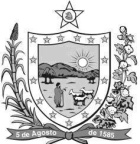 GOVERNODA PARAÍBASecretaria de Estado da EducaçãoConselho Estadual de Educação